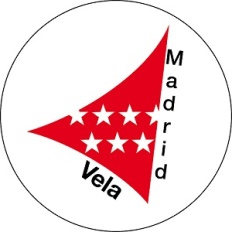 Solicitud de inscripción  Curso Técnico Deportivo en Vela Aparejo fijo y Aparejo libre           (ciclo inicial)FirmaENVIAR A: femave@femave.com / infoweb@femave.comApellidosApellidosNombreNombreDNI/NIFDNI/NIFFecha NacimientoFecha NacimientoTeléfonoTeléfonoE mailE mailDomicilioDomicilioCódigo PostalCódigo PostalLocalidadLocalidadProvinciaProvinciaEn Madrid a,En Madrid a,dede 20